compositeursMichel Jean Legrand, född 24 februari 1932 i Paris, död 26 januari 2019 i Paris, var en fransk kompositör, kapellmästare, dirigent och pianist.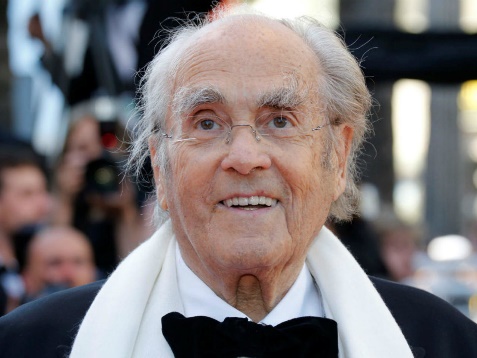 Legrand blev först framgångsrik som jazzmusiker och har arbetat med andra kända jazzmusiker som bland annat Dizzy Gillespie, Miles Davis, John Coltrane, Stan Getz och Bill Evans.Legrand skrev musik till en lång rad filmer, både franska och amerikanska. I filmen Cléo från 5 till 7 (1961) stod han även framför kameran. Han arbetade i många år tillsammans med regissören Jacques Demy och skrev musiken till flera av hans filmer, bland annat Paraplyerna i Cherbourg (1964) och Flickorna i Rochefort (1967)Legrand vann tre Oscar för filmmusiken till filmerna Yentl (1983), Sommaren '42 (1971) och Äventyraren Thomas Crown (1968). Han blev även nominerad sex gånger.Filmografi i urval1957 – Tom i bollen1957 – Älskare på prov1958 – Razzia1961 – Cléo från 5 till 71961 – Lola1961 – En kvinna är en kvinna1962 – Leva sitt liv1963 – Änglabukten1964 – Paraplyerna i Cherbourg1964 – En rövarhistoria1967 – Flickorna i Rochefort1968 – Polarstation Zebra svarar ej1968 – Hur man räddar ett äktenskap... och själv trillar dit1968 – Ruttet spel1968 – Äventyraren Thomas Crown1969 – Bassängen1969 – I nöd och lust1970 – Svindlande höjder1970 – Kvinnan i bilen med glasögon och gevär1970 – Flickan med åsneskinnet1971 – Budbäraren1971 – Sommaren '421971 – Kärlekens rum1971 – Le Mans1972 – Portnoys stående problem1973 – Snutar som robbar1973 – 40 karat1975 – B som i bluff1980 – Atlantic City, U.S.A.1981–1983 – Det var en gång - rymden (TV-serie)1982 – Tjejen som inte ville gifta sig1983 – Yentl1983 – Never Say Never Again1985 – Parking1988 – Heta nyheter1991 – Dingo1993 – Flickorna fyller 251994 – Prêt-à-Porter1998 – Madeline2004 – Connie och CarlaJean-Philippe Rameaufödd 25/09/1683 i Dijondog 12/09/1764 i Paris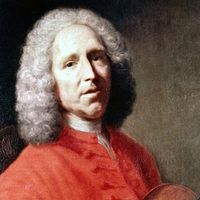 var violinist i en milanesisk truppbarockmusikervar extremt envis och grinighan kom aldrig längre än till årskurs 8Rousseau hatade honomvar väldigt snålhade speciellt utseende, lång och magerhan kanske ligger bakom ”Broder Jacob”kastade ut en hund som skällde för mycketmest kända verk: Les Indes galantesHippolyte et AricieLes BoréadesPygmalionvidéo1Hippolyte et AricieFrère JacquesGeorges Bizetfödd 25/10/1838 i Paris 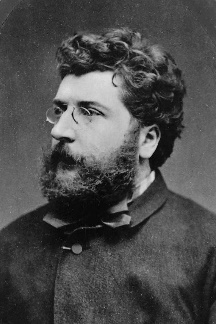 död 03/06/1875 i Bougival kompositör under den romantiska periodenhan skrev Carmen, en av världens mest kända och mest spelade operorna i världenhan är framförallt känd för sina operor och orkestersviterpappan var frisör och perukmakare och senare sångläraremamman pianisthans morbror var en känd sånglärare16:e mars 1840 döps han om till Georgeshan blir riddare av Hederslegionen den 3:e mars 1875, samma dag som premiären för Carmen som blir en skandal: musikerna och koristerna är mediokra och scenbytena för långsammaBizet är bestörthan badar i iskalla Seine 29/05/1875han dör av en hjärtinfarkt natten mot den 3:e junihans gravsten på Père-Lachaisekyrkogården är gjord av Operans arkitekt, Charles Garnierandra kända verk:l’ArlésienneBarnlekarCarmenl’Arlésiennejeux d’enfantsHector Berliozfödd 11/12/1803 i La Côte-Saint-André död 08/03/1869 i Paris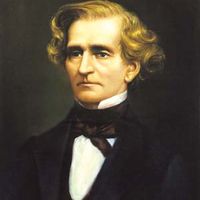 kompositör, dirigent, musikkritiker och författareskriver symfonier som han förnyar från Beethoven och Haydnhan skapar ”programsymfonin” och ”dramatiska symfonin” med bl.a. Romeo och Juliarepesenterar den europeiska romantismen men han kallade sig själv klassisk kompositörhade pengaproblem och åker Europa runt för att visa upp sin musik på olika hov, han var ofta i Rysslandhan framträder vid många nationalistiska musikevenemang i Europaansedd som en mycket stor dirigentofta missförstådd i Frankrikekända verk: den fantastiska symfonin, sommarnätter, Romeo och Juliasymphonie fantastiqueles nuits d’étéRoméo et JulietteCamille Saint-Saëns född 09/10/1835 i Parisdöd 16/12/1921 i Alger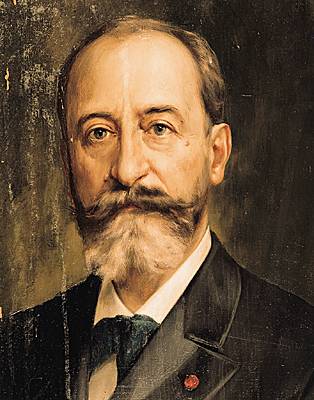 pianist, organist och kompositörtillhör den romantiska epokenhan skrev 12 operor, varav den mest kända är Samson et Dalila (1877)han skrev också 5 symfonier, kammarmusik och pittoreska pjäser som t.ex. Djurens karnaval 1886han är den första kompositören i historien att komponera musik till en film 1908: Mordet på hertigen av Guisebörjar spela piano med sin farmorger sin första konsert den 6:e maj 1846 (han var då 10 år)glänsande studierett underbarnvinner orgelpriset 1851spelar i St Petrsburg och dirigerar 2Den makabra dansen”den 8:e juli 1880 spelar han för drottning Victoriakända verk: Svanen, Sköldpaddorna, Silverfrimärketle Carnaval des animauxles Tortuesle CygneJean-Baptiste Lullyfödd i Florens 28/11/1632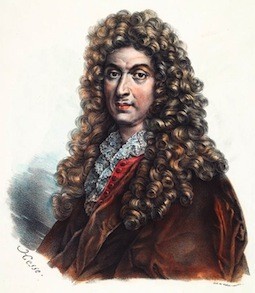 död i Paris 22/03/1687kompositör och violinist under barockenblev fransk 1661utnämnd till hovmusiker 1662står nära kungenhan dominerar musiklivet under Ludvig 14:e tidhan gör olika former av musikvar mycket uppskattad i hela Europaskrev Te Deum för att kungen skulle bli frisk från en varböldunder 1 av repetitionerna av Te Deum blir han arg och slår dirigentpinnen i golvet men träffar stortån; benet blir infekterat och han dör 22/03/1687skrev en hymn som kom att bli Englands nationalsångle roi danseMarche des Turcsmarche royaleGod saveDebussyRêveriesClair de lunela MerFauréNocturne 6chanson d’amourPelléas et MélisandeErik Satiefödd 17/05/1866 i Honfleur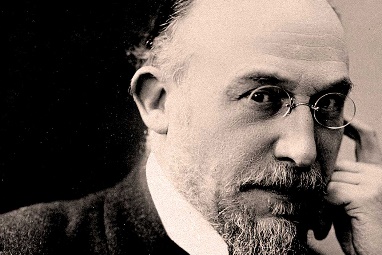 död 01/07/1925 i Pariskompositör och pianistföregångare till flera olika musikrörelser: surrealism, symbolism, minimalism, repetitionsmusik och den absurda teaternmamman av skotskt ursprungsom ung bor han mycket i Normandie med sin bror Conradflyttar tillbaka till Paris där pappans nya fru Eugénie, pianolärare, lär Erik att spela piano1887 flyttar han till Montmartre och komponerar sina 4 Ogives för pianohan utvecklar snabbt sin egen stil1888, komponerar han sina 3 Gymnopédies för pianostor vänskap med flera poeterflyttar 1890 till 6 rue Cortot och går ofta på Svarta katten, han blir bekant med Claude Debussyblir förälskad i konstnären Suzanne Valadonefter 5 månaders relation gör hon slut och Satie är förkrossad, hon skriver då Vexationshan dör drack mycket alkohol och absint och dör den 1:a juli 1925 av skrumpleverJe te veuxGnossienne n°1Gymnopédies - Je sais pas vousCharles Gounodfödd 17/06/1818 i Paris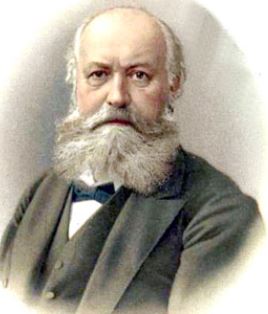 död 18/10/1893 i Saint-Cloudson till målaren François-Louis Gounodnär pappan dör försörjer sig mamman med att ge pianolektionerCharles är en av hennes första eleverstuderar musik och vinner Rompriset 1839 för sin kantat Fernandstuderar religiös musik och teologihan överger sin religiösa bana efter revolutionen 1848kända verk: Liten symfoni för vindarna, Ballet, FaustFaustPetite symphonie pour vents BalletMaurice Ravel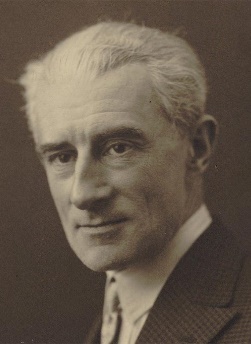 född i Cibourne 07/03/1875död i Paris 28/12/1937är tillsammans med Debussy den mest inflytelserika personen inom fransk musik på den här tiden, hantillhör impressionismen,producerar i många olika genrerskrev 86 verk, 25 orkesterverkgod pianist men ingen virtuoshans mest kända verk är la Boléro, enormt stor orkesterledare; andra kända verk är Vattenspel för pianole Bolérojeux d’eautout est lumièrel’AuroreBoléroOlivier Messiaenréveil des oiseauxabîme des oiseauxoffrandes oubliéesAdolphe Adamfödd i Paris 24/07/1803död i Paris 03/05/1856pappan känd pianist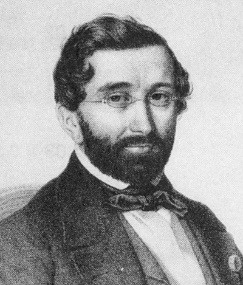 dålig elev i skolankommer in på musikskolan och blir elev till Boieldieu jobbar extra på kvällarna på ”l’orchestre du Gymnase”blir lyrisk kompositörhans komiska opera Le Chalet 1834 räknas som startpunkten för den franska operetten, han gör stor succé i hela Europa,han komponerar Dödsdansen då Napoleons aska återvänder till Paris 18401841 utkommer en av hans största succéer: baletten Giselle eller les Willis; hans komiska opera Toréador blev också mycket kändKänd också för Cantique de noël, även känd som Adams julsång och O helga natt.cantique de nuitGiraldadanse des WillisJosquin, Josquin des Prez,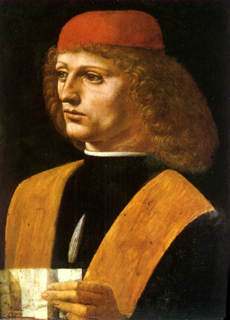 föddes kanske i Beaurevoir runt 1440 och dog i Condé-sur-l’Escaut 27/08/1521han är en fransk-flamländsk renässanskompositör,han räknas som den förste stora mästaren inom vokalpolyfonin i Renässansens börjanhan skriver helig och profan musik, mässor och sånger av olika slag,gjort ett besök vid Ludvig 12:es hov; han är sångare i Milanos katedral,han slutar sitt liv som präst i CondéNymphes des bois (Duo Dulces Exuviae)Ave MariaMille regretz